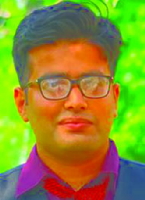 UsmanUsman.348236@2freemail.com  ProfileProfileProfileI am passionate about my work including IT concepts I am also very interested in Management in IT Department like Project Management, HR Management and Quality assurance.I am currently working on wordpresss & exploring my skills in the Web Design/Development field. I am focused on expanding my knowledge about the internet to understand latest trends globally. I enjoy working in this field and would like to learn more and explore the industry even further.I am passionate about my work including IT concepts I am also very interested in Management in IT Department like Project Management, HR Management and Quality assurance.I am currently working on wordpresss & exploring my skills in the Web Design/Development field. I am focused on expanding my knowledge about the internet to understand latest trends globally. I enjoy working in this field and would like to learn more and explore the industry even further.I am passionate about my work including IT concepts I am also very interested in Management in IT Department like Project Management, HR Management and Quality assurance.I am currently working on wordpresss & exploring my skills in the Web Design/Development field. I am focused on expanding my knowledge about the internet to understand latest trends globally. I enjoy working in this field and would like to learn more and explore the industry even further.technical experience technical experience technical experience Android Android Android Smart parking App (Final Year Project in BS)Hardware Tools: Arduino Mega ( microcontroller) , Wi-Fi shield (CC-3000) and Ultrasonic Sensor (HR-S04)Software Tools:  Android Studio 2.1.2, Ardunio IDE (1.0.6), Java, C coding, PhP coding, Android SDK, Xammp server, MYSQL databaseThe App  gives real time car parking statusDetails of occupied or un-occupied block shown on android appSmart parking App (Final Year Project in BS)Hardware Tools: Arduino Mega ( microcontroller) , Wi-Fi shield (CC-3000) and Ultrasonic Sensor (HR-S04)Software Tools:  Android Studio 2.1.2, Ardunio IDE (1.0.6), Java, C coding, PhP coding, Android SDK, Xammp server, MYSQL databaseThe App  gives real time car parking statusDetails of occupied or un-occupied block shown on android appSmart parking App (Final Year Project in BS)Hardware Tools: Arduino Mega ( microcontroller) , Wi-Fi shield (CC-3000) and Ultrasonic Sensor (HR-S04)Software Tools:  Android Studio 2.1.2, Ardunio IDE (1.0.6), Java, C coding, PhP coding, Android SDK, Xammp server, MYSQL databaseThe App  gives real time car parking statusDetails of occupied or un-occupied block shown on android applanguages and technologieslanguages and technologieslanguages and technologiesLanguages:  Java, PHP, C++, C, MYSQL, JavaScript, HTML, CSS.Libraries &  API’s: Adafruit Library (CC3000_MYSQL) used with Arduino for real time data acquisition using Wi-Fi Shield.Volley HTTP Library used to add networking functionality in Android App.DBMS: MySQL, SQL, Development IDE: Eclipse, NetBeans,  Notepad++,  Android Studio 2.1.2,  Ardunio IDE 1.0.6Graphics Development: Photoshop, illustratorOperating System: Windows XP, Windows 8.1, Windows 10, Ubuntu, Android Languages:  Java, PHP, C++, C, MYSQL, JavaScript, HTML, CSS.Libraries &  API’s: Adafruit Library (CC3000_MYSQL) used with Arduino for real time data acquisition using Wi-Fi Shield.Volley HTTP Library used to add networking functionality in Android App.DBMS: MySQL, SQL, Development IDE: Eclipse, NetBeans,  Notepad++,  Android Studio 2.1.2,  Ardunio IDE 1.0.6Graphics Development: Photoshop, illustratorOperating System: Windows XP, Windows 8.1, Windows 10, Ubuntu, Android Languages:  Java, PHP, C++, C, MYSQL, JavaScript, HTML, CSS.Libraries &  API’s: Adafruit Library (CC3000_MYSQL) used with Arduino for real time data acquisition using Wi-Fi Shield.Volley HTTP Library used to add networking functionality in Android App.DBMS: MySQL, SQL, Development IDE: Eclipse, NetBeans,  Notepad++,  Android Studio 2.1.2,  Ardunio IDE 1.0.6Graphics Development: Photoshop, illustratorOperating System: Windows XP, Windows 8.1, Windows 10, Ubuntu, Android SkillsSkillsSkillsCreative Innovative TeamworkGood Communication SkillsCreative Innovative TeamworkGood Communication SkillsCreative Innovative TeamworkGood Communication SkillsCertification and TrainingCertification and TrainingCertification and TrainingCCNA Training Corvit RawalpindiMCSE Training  Corvit RawalpindiJoomla Wordpress Zencart Workshop CITC AbbottabadPHP workshop CITC AbbottabadAndroid Development CITC AbbottabadCCNA Training Corvit RawalpindiMCSE Training  Corvit RawalpindiJoomla Wordpress Zencart Workshop CITC AbbottabadPHP workshop CITC AbbottabadAndroid Development CITC AbbottabadCCNA Training Corvit RawalpindiMCSE Training  Corvit RawalpindiJoomla Wordpress Zencart Workshop CITC AbbottabadPHP workshop CITC AbbottabadAndroid Development CITC Abbottabadlanguages and technologieslanguages and technologieslanguages and technologiesLanguages:  Java, PHP, C++, C, MYSQL, JavaScript, HTML, CSS.Libraries &  API’s: Adafruit Library (CC3000_MYSQL) used with Arduino for real time data acquisition using Wi-Fi Shield.Volley HTTP Library used to add networking functionality in Android App.DBMS: MySQL, SQL, Development IDE: Eclipse, NetBeans,  Notepad++,  Android Studio 2.1.2,  Ardunio IDE 1.0.6Graphics Development: Photoshop, illustratorOperating System: Windows XP, Windows 8.1, Windows 10, Ubuntu, Android Languages:  Java, PHP, C++, C, MYSQL, JavaScript, HTML, CSS.Libraries &  API’s: Adafruit Library (CC3000_MYSQL) used with Arduino for real time data acquisition using Wi-Fi Shield.Volley HTTP Library used to add networking functionality in Android App.DBMS: MySQL, SQL, Development IDE: Eclipse, NetBeans,  Notepad++,  Android Studio 2.1.2,  Ardunio IDE 1.0.6Graphics Development: Photoshop, illustratorOperating System: Windows XP, Windows 8.1, Windows 10, Ubuntu, Android Languages:  Java, PHP, C++, C, MYSQL, JavaScript, HTML, CSS.Libraries &  API’s: Adafruit Library (CC3000_MYSQL) used with Arduino for real time data acquisition using Wi-Fi Shield.Volley HTTP Library used to add networking functionality in Android App.DBMS: MySQL, SQL, Development IDE: Eclipse, NetBeans,  Notepad++,  Android Studio 2.1.2,  Ardunio IDE 1.0.6Graphics Development: Photoshop, illustratorOperating System: Windows XP, Windows 8.1, Windows 10, Ubuntu, Android Freelance ExperiencFreelance ExperiencFreelance ExperiencPeople per hourFiverrUp work (Odesk)People per hourFiverrUp work (Odesk)People per hourFiverrUp work (Odesk)educationeducationeducationSSC Matric April 2010Jinnah Jam-e-School and College HaripurFSC Pre Engineering June 2012Jinnah Jam-e-School and College HaripurBS in Software Engineering    Sep 2012 –July 2016                                                                 COMSATS Institute of Information Technology, Abbottabad, PakistanSSC Matric April 2010Jinnah Jam-e-School and College HaripurFSC Pre Engineering June 2012Jinnah Jam-e-School and College HaripurBS in Software Engineering    Sep 2012 –July 2016                                                                 COMSATS Institute of Information Technology, Abbottabad, PakistanSSC Matric April 2010Jinnah Jam-e-School and College HaripurFSC Pre Engineering June 2012Jinnah Jam-e-School and College HaripurBS in Software Engineering    Sep 2012 –July 2016                                                                 COMSATS Institute of Information Technology, Abbottabad, Pakistancourse workSoftware Requirement EngineeringComputer Communication NetworksDatabase Management SystemWeb Engineering (HTML,CSS)Software Engineeringcourse workSoftware Requirement EngineeringComputer Communication NetworksDatabase Management SystemWeb Engineering (HTML,CSS)Software Engineeringcourse workSoftware Requirement EngineeringComputer Communication NetworksDatabase Management SystemWeb Engineering (HTML,CSS)Software EngineeringexperienceMay 2016 –June 2016Worked as Assistant HR at web solution IslamabadJuly 2016 –August 2016Manage project  and Finance to ensure company obtains the best possible determine and minimize risk at cube medical AbbottabadSep 2016 –Feb 2017HR-ManagerI was working as a HR Manager in probits Inc. And i have been part of probit's quality assurance team in BMW project. Beside that i have been appointed as head of interns and my duties includes assigning tasks and specifying the deadlines. Taking updates and guiding them in their various projects. They are working under my supervision.experienceMay 2016 –June 2016Worked as Assistant HR at web solution IslamabadJuly 2016 –August 2016Manage project  and Finance to ensure company obtains the best possible determine and minimize risk at cube medical AbbottabadSep 2016 –Feb 2017HR-ManagerI was working as a HR Manager in probits Inc. And i have been part of probit's quality assurance team in BMW project. Beside that i have been appointed as head of interns and my duties includes assigning tasks and specifying the deadlines. Taking updates and guiding them in their various projects. They are working under my supervision.experienceMay 2016 –June 2016Worked as Assistant HR at web solution IslamabadJuly 2016 –August 2016Manage project  and Finance to ensure company obtains the best possible determine and minimize risk at cube medical AbbottabadSep 2016 –Feb 2017HR-ManagerI was working as a HR Manager in probits Inc. And i have been part of probit's quality assurance team in BMW project. Beside that i have been appointed as head of interns and my duties includes assigning tasks and specifying the deadlines. Taking updates and guiding them in their various projects. They are working under my supervision.